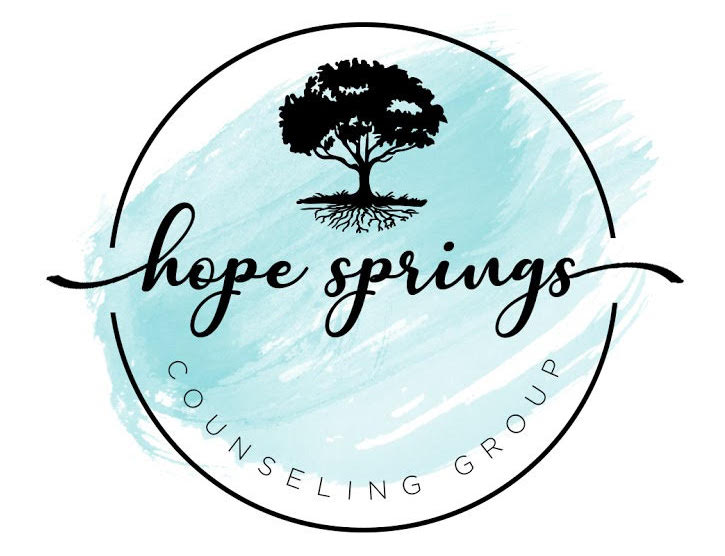 Hope Springs Counseling Group2912 Green Street Marianna, Florida 32446referrals@hopespringscg.com • (850) 372-4663CLIENT DEMOGRAPHIC INFORMATIONClient Name:				DOB:					Age:Phone Number:Current Address:City/State:					Zip:PARENT/GUARDIAN INFORMATION (if applicable)Parent/Guardian Name(s):Relationship to Client:Address:	City/State:					Zip:Phone Number:REFERRAL INFORMATIONKnown Diagnosis (if applicable):Financial Assistance Provided:Number of Sessions Required:Background Notes/Presenting Issues:Referred by: